Дидактическая игра: « Малыши потерялись»Цель: закрепить представления о домашних животных. 
Задачи:
Образовательная:
Закрепить знания детей о домашних животных. Отмечать характерные признаки животных.
Закрепить умения сравнивать, находить сходства и различие.
Формировать умения различать животных и их детенышей.
Формировать навык составления короткого рассказа о животных.
Развивающая:
Развивать у детей память, мышление, воображение. 
Развивать у детей интерес к живой природе, эмоциональную отзывчивость.
Воспитательная:
Воспитывать у детей любовь к родному краю.
Воспитывать у детей доброе отношение к животным, вызвать желание помогать им.Цель: учить различать и соотносить предметы по величине, закрепить понятия: большой, маленький, один-много.В одном чудесном  городке, где всегда веселье и радость живут кошки.   И у каждой кошки есть котенок. Котята очень озорные, они любят играть, бегать, и баловаться, как и все дети. Но в один прекрасный день котята перепутались и не могут найти свою маму. Давайте поможем котятам. 1 вариант: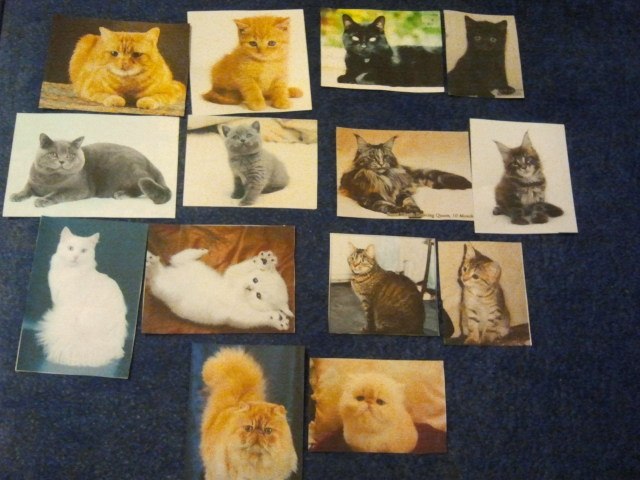 2 вариант:Мама запуталась и не может найти своего котенка. 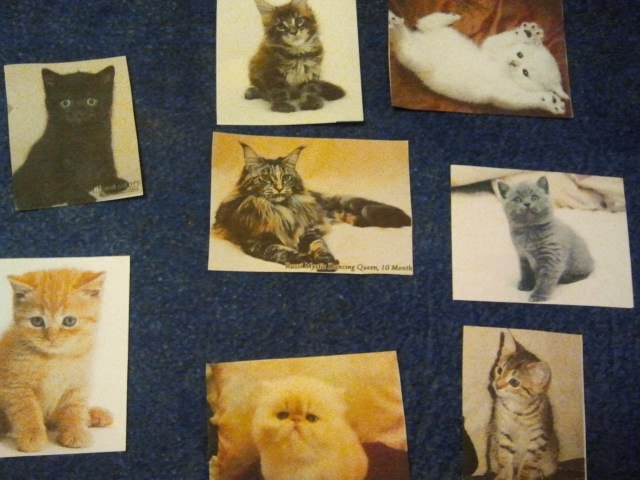 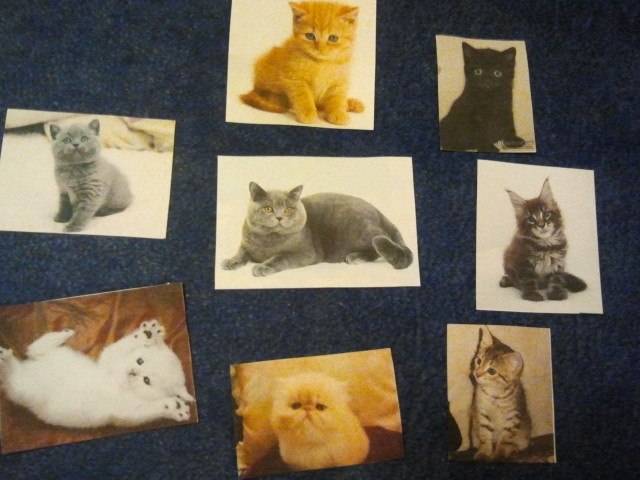 3 вариант:Помоги  котенку найти маму.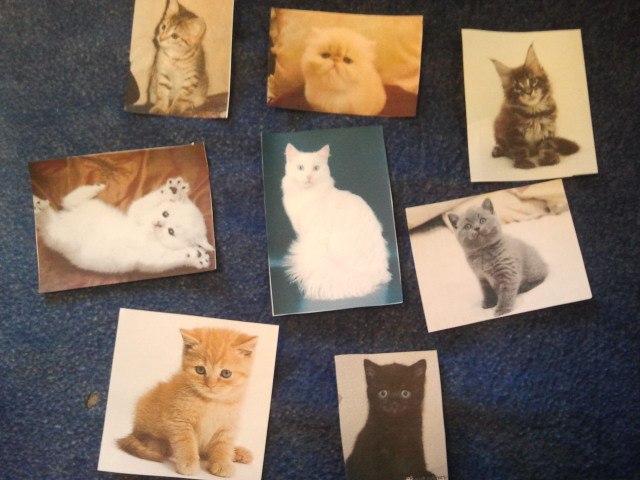 